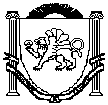 Республика КрымБелогорский районЗуйский сельский совет8-я сессия II-го созыва02 марта 2020 года									№  30РЕШЕНИЕО передаче полномочий контрольно-счетного органа муниципального органа Зуйское  сельское поселение Белогорского района Республики Крым по осуществлению внешнего муниципального финансового контроля Контрольно-счетной палате Белогорского района Республики КрымВ соответствии с Бюджетным кодексом Российской Федерации, ч. 4 ст. 15 Федерального закона от 06.10.2003 № 131-ФЗ «Об общих принципах организации местного самоуправления в Российской Федерации», п. 11 ст. 3 Федерального закона от 07.02.2011 № 6-ФЗ «Об общих принципах организации и деятельности контрольно-счетных органов субъектов Российской Федерации и муниципальных образований,Зуйский  сельский совет РЕШИЛ:1. Передать Контрольно-счетной палате Белогорского района Республики Крым полномочия контрольно-счетного органа муниципального образования Зуйское  сельское поселение Белогорского района Республики Крым по осуществлению внешнего муниципального финансового контроля на период с 01.01.2020 по 31.12.2024 годы.2. Утвердить типовую форму Соглашения о передаче Контрольно-счетной палате Белогорского района Республики Крым полномочий контрольно-счетного органа муниципального образования Зуйское сельское поселение Белогорского района Республики Крым по осуществлению внешнего муниципального финансового контроля (приложение 1).3. Председателю Зуйского сельского совета – главе администрации Зуйского сельского поселения Белогорского района Республики Крым ФИО заключить соглашение о передаче Контрольно-счетной палате Белогорского района Республики Крым полномочий контрольно-счетного органа муниципального образования Зуйское сельское поселение Белогорского района Республики Крым по осуществлению внешнего муниципального финансового контроля.4. Финансовое обеспечение полномочий, указанных в пункте 1 настоящего решения, осуществлять путем предоставления бюджету Белогорского района Республики Крым иных межбюджетных трансфертов, предусмотренных в составе бюджета муниципального образования Зуйское сельское поселение на очередной финансовый год в сумме 29 884,00 рублей.5. Предусмотреть в бюджете муниципального образования Зуйское сельское поселение Белогорского района Республики Крым межбюджетные трансферты, на реализацию полномочий в соответствии с заключенным соглашением. Размер иных межбюджетных трансфертов, предоставляемых из бюджета муниципального образования Зуйское  сельское поселение в бюджет Белогорского района Республики Крым на очередной финансовый год устанавливается в соответствии с методикой.6. Утвердить Порядок предоставления ежегодного объема иных межбюджетных трансфертов, предоставляемых из бюджета муниципального образования Зуйское сельское  поселение Белогорского района Республики Крым бюджету Белогорского района Республики Крым на осуществление полномочий по внешнему муниципальному финансовому контролю (приложение 2).7. Утвердить методику расчета иных межбюджетных трансфертов, предоставляемых из бюджета муниципального образования Зуйское сельское поселение бюджету Белогорского района Республики Крым на осуществление полномочий по внешнему муниципальному финансовому контролю (приложение 3).8. Настоящее Решение подлежит обнародованию на официальном Портале Правительства Республики Крым на странице муниципального образования Белогорский район (http:belogorskiy.rk.gov.ru) в разделе «Муниципальные образования района», подраздел «Зуйское сельское поселение», а также на информационном стенде Зуйского сельского совета, расположенного по адресу 279630, Республика Крым, Белогорский район, п. Зуя, ул.Шоссейная,64 9. Настоящее решение вступает в силу со дня его принятия.Председатель Зуйского сельского совета -глава администрации Зуйского сельского поселения                       А.А.ЛахинПриложение 1 к решению  8 -й сессии Зуйского сельского совета 2-го созываот 02 марта 2020 № 30СОГЛАШЕНИЕо передаче Контрольно-счетному органу муниципального образования Белогорский район Республики Крым полномочий контрольно-счетного органа муниципального образования Зуйское сельское поселение Белогорского района Республики Крым по осуществлению внешнего муниципального финансового контроляс.______________						                               	«____» __________202____ г.В целях реализации Бюджетного кодекса РФ, Федерального закона от 06.10.2003  № 131-ФЗ «Об общих принципах организации местного самоуправления в Российской Федерации», Федерального закона от 07.02.2011 № 6-ФЗ «Об общих принципах организации и деятельности контрольно-счетных органов субъектов Российской Федерации и муниципальных образований», Закона  Республики Крым от 21.08.2014 № 54-ЗРК «Об основах местного самоуправления в Республике Крым», Белогорский районный совет Республики Крым (далее – Районный совет) в лице главы муниципального образования Белогорский район Республики Крым_______________, действующего на основании Устава муниципального образования Белогорский район Республики Крым, утвержденного решением 4-й сессии Белогорского районного совета 1-го созыва от 11.11.2014 №23 (с изменениями и дополнениями),  Администрация Курского сельского поселения Белогорского района Республики Крым, именуемая в дальнейшем "Администрация поселения", в лице председателя Зуйского сельского совета - главы администрации Зуйского сельского поселения Белогорского района Республики Крым Лахина Андрея Александровича, действующего на основании Устава муниципального образования Зуйское сельское поселение Белогорского района Республики Крым, утвержденного решением      3-ой сессии Зуйского сельского совета Белогорского района Республики Крым 1-го созыва от 05.11.2014 №15, Контрольно-счетный орган муниципального образования Белогорский район Республики Крым (далее- Контрольно-счетный орган) в лице Председателя контрольно-счетного органа _________________________________, действующего на основании Положения о контрольно-счетном органе муниципального образования Белогорский район Республики Крым, утвержденного  решением 14-й сессии Белогорского районного совета 1-го созыва от 06.02.2015 № 151, далее именуемые «стороны», заключили настоящее Соглашение о следующем:Предмет Соглашения1.1. Предметом настоящего Соглашения является передача Контрольно-счетному органу муниципального образования Белогорский район Республики Крым полномочий контрольно-счетного органа муниципального образования Зуйское сельское поселение Белогорского района Республики Крым по осуществлению внешнего муниципального финансового контроля и передача из муниципального образования Зуйское сельское поселение Белогорского района Республики Крым (далее – бюджет поселения) в бюджет муниципального образования Белогорский район Республики Крым (далее – бюджет муниципального района) межбюджетных трансфертов на осуществление переданных полномочий.1.2. Контрольно-счетному органу передаются полномочия контрольно-счетного органа сельского поселения, установленные федеральными законами, законами Республики Крым, Уставом муниципального образования Зуйское сельское поселение Белогорского района Республики Крым и нормативными правовыми актами органов местного самоуправления сельского поселения. 1.3. В рамках, переданных по настоящему Соглашению полномочий, по осуществлению внешнего муниципального финансового контроля Контрольно-счетный орган в период с 01.01.2020 года по 31.12.2024 года осуществляет следующие мероприятия:1.3.1. Внешняя проверка годовых отчетов об исполнении бюджета сельского поселения за 2019-2023 годы; 1.3.2. Экспертиза проекта бюджета сельского поселения на 2021 год и плановые периоды 2022 и 2023 годов; 1.3.3. Экспертиза проекта бюджета сельского поселения на 2022 год и плановые периоды 2023 и 2024 годов; 1.3.4. Экспертиза проекта бюджета сельского поселения на 2023 год и плановые периоды 2024 и 2025 годов; 1.3.5. Экспертиза проекта бюджета сельского поселения на 2024 год и плановые периоды 2025 и 2026 годов; 1.3.6. Экспертиза проекта бюджета сельского поселения на 2025 год и плановые периоды 2026 и 2027 годов; 1.3.7. Подготовка заключений на годовые отчеты об исполнении бюджета сельского поселения за 2019-2023 годы; 1.3.8. Другие контрольные и экспертно-аналитические полномочия контрольно-счетного органа поселения, в соответствии с Федеральным законом от 7 февраля 2011 года № 6- ФЗ «Об общих принципах организации и деятельности контрольно-счетных органов субъектов Российской Федерации и муниципальных образований» согласно поручений и запросов Председателя Зуйского сельского совета. 1.4. Поручения и запросы Председателя Зуйского сельского совета-главы администрации Зуйского сельского поселения подлежат включению в планы работы Контрольно-счетного органа при условии предоставления соответствующих иных межбюджетных трансфертов, достаточных для их исполнения.2. Срок действия Соглашения2.1. Соглашение вступает в силу  с  даты  подписания и действует по 31 декабря 2024 года.3. Порядок определения и предоставления ежегодного объема межбюджетных трансфертов3.1. Объем межбюджетных трансфертов, предоставляемых из бюджета сельского поселения в бюджет муниципального района на осуществление полномочий, предусмотренных настоящим Соглашением, определяется в соответствии с методикой расчета иных межбюджетных трансфертов, предоставляемых из бюджета сельского поселения бюджету муниципального района на осуществление полномочий по внешнему муниципальному финансовому контролю, утвержденной решением Зуйского сельского совета.3.2. Финансовые средства, необходимые для исполнения полномочий, предоставляются из бюджета сельского поселения бюджету муниципального  района в форме межбюджетных трансфертов. Расходы бюджета сельского поселения на предоставление межбюджетных трансфертов и расходы бюджета муниципального района, осуществляемые за счет межбюджетных трансфертов, планируются и исполняются по соответствующему разделу бюджетной классификации.Межбюджетные трансферты зачисляются в бюджет муниципального района по соответствующему коду бюджетной классификации доходов.3.3. Ежегодный объем межбюджетных трансфертов, необходимых для осуществления передаваемых полномочий, утверждается в виде приложения к решению Зуйского сельского совета и решению Районного совета о бюджете соответствующего муниципального образования на очередной финансовый год и плановый период. 3.4. Объем межбюджетных трансфертов на период действия Соглашения, определенный в установленном выше порядке, равен  29 884,00 (Двадцать девять тысяч восемьсот восемьдесят четыре) рубля ежегодно.3.8. Межбюджетные трансферты перечисляются ежегодно в срок до 15 июля.4. Права и обязанности сторон4.1. Районный совет:4.1.1. Устанавливает в муниципальных правовых актах полномочия Контрольно-счетного органа по осуществлению предусмотренных настоящим Соглашением полномочий;4.1.2. Устанавливает штатную численность Контрольно-счетного органа с учетом необходимости осуществления предусмотренных настоящим Соглашением полномочий;4.1.3. Имеет право получать от Контрольно-счетного органа информацию об осуществлении предусмотренных настоящим Соглашением полномочий и результатах проведенных контрольных и экспертно-аналитических мероприятиях.4.2. Контрольно-счетный орган:4.2.1. Включает в планы своей работы внешнюю проверку годового отчета об исполнении бюджета сельского поселения и экспертизу проекта бюджета  сельского поселения;4.2.2. Может включать в планы своей работы контрольные и экспертно-аналитические мероприятия, предложенные сельским поселением или Председателем Зуйского сельского совета;4.2.3. Проводит предусмотренные планом своей работы мероприятия в сроки, определенные по согласованию с инициатором проведения мероприятия (если сроки не установлены законодательством);4.2.4. Для подготовки к внешней проверке годового отчета об исполнении бюджета  сельского поселения имеет право в течение соответствующего года осуществлять контроль за исполнением бюджета  сельского поселения и использованием средств бюджета сельского поселения;4.2.5. Определяет формы, цели, задачи и исполнителей проводимых мероприятий, способы их проведения, проверяемые органы и организации в соответствии со своим регламентом и стандартами внешнего муниципального финансового контроля и с учетом предложений инициатора проведения мероприятия;4.2.6. Имеет право проводить контрольные и экспертно-аналитические мероприятия совместно с другими органами и организациями, с привлечением их специалистов и независимых экспертов, в случае необходимости могут привлекаться депутаты Зуйского сельского совета;4.2.7. Направляет отчеты и заключения по результатам проведенных мероприятий в администрацию Зуйского сельского поселения Белогорского района Республики Крым, размещает информацию о проведенных мероприятиях на официальной странице муниципального образования Белогорский район на портале правительства Республики в разделе «Контрольно-счетный орган муниципального образования Белогорский район Республики Крым»;4.2.8. Направляет представления и предписания администрации Зуйского сельского поселения Белогорского района Республики Крым, другим проверяемым органам и организациям, принимает другие предусмотренные законодательством меры по устранению и предотвращению выявляемых нарушений;4.2.9. В случае возникновения препятствий для осуществления предусмотренных настоящим Соглашением полномочий может обращаться в администрацию Зуйского сельского поселения Белогорского района Республики Крым с предложениями по их устранению;4.2.10. Обеспечивает использование предусмотренных настоящим Соглашением межбюджетных трансфертов исключительно на материально-техническое и организационное обеспечение своей деятельности;4.2.11. Имеет право приостановить осуществление предусмотренных настоящим Соглашением полномочий в случае невыполнения сельским поселением своих обязательств по обеспечению перечисления межбюджетных трансфертов в бюджет муниципального района;4.2.12. Предоставляет в Администрацию поселения и Районный совет информацию об осуществлении предусмотренных настоящим Соглашением полномочий.4.3. Администрация поселения:4.3.1. Утверждает в решении о бюджете сельского поселения межбюджетные трансферты бюджету муниципального района на осуществление переданных полномочий;4.3.2. Имеет право направлять в Контрольно-счетный орган муниципального образования Белогорский район Республики Крым предложения о проведении контрольных и экспертно-аналитических мероприятий;4.3.3. Рассматривает отчеты и заключения, а также предложения Контрольно-счетного органа по результатам проведения контрольных и экспертно-аналитических мероприятий;4.3.4. Рассматривает обращения Контрольно-счетного органа по поводу устранения препятствий для выполнения предусмотренных настоящим Соглашением полномочий, принимает необходимые для их устранения муниципальные правовые акты;4.3.5. Принимает решения об устранении допущенных нарушений, выявленных Контрольно-счетным органом при осуществлении предусмотренных настоящим Соглашением полномочий.4.4. Стороны имеют право принимать иные меры, необходимые для реализации настоящего Соглашения.5. Ответственность сторон5.1. Стороны несут ответственность за неисполнение (ненадлежащее исполнение) предусмотренных настоящим Соглашением обязанностей, в соответствии с законодательством и настоящим Соглашением.5.2. Ответственность сторон, предусмотренная настоящим Соглашением, не наступает в случаях, если неисполнение (ненадлежащее исполнение) обязанностей было допущено вследствие действия третьих лиц. 6. Заключительные положения6.1. Настоящее Соглашение вступает в силу с момента его подписания всеми сторонами.6.2. Изменения и дополнения в настоящее Соглашение могут быть внесены по взаимному согласию сторон путем составления дополнительного соглашения в письменной форме, являющегося неотъемлемой частью настоящего Соглашения.6.3. Действие настоящего Соглашения может быть прекращено досрочно по соглашению сторон либо в случае направления уведомления о расторжении Соглашения Районным советом или Администрацией поселения, другим сторонам Соглашения.6.4. Неурегулированные сторонами споры и разногласия, возникшие при исполнении настоящего Соглашения, подлежат рассмотрению в порядке, предусмотренном законодательством.6.5. Настоящее Соглашение составлено в трех экземплярах, имеющих одинаковую юридическую силу, по одному экземпляру для каждой из сторон.Глава муниципального образования Белогорский район Республики Крым, председатель Белогорского районного совета__________________ (________________)«____»_______________20___ г.МП	Председатель Зуйского сельского поселения-Глава администрации Зуйского сельского поселения__________________(______________) «___»_____________ 20___ г.МППредседатель контрольно-счетного органа муниципального образования Белогорский район Республики Крым  __________________(_____________) «___»________________ 20___ г.Приложение 2 к решению  8 -й сессии Зуйского сельского совета 2-го созываот 02 марта 2020 № 30Порядокпредоставления ежегодного объема иных межбюджетных трансфертов, предоставляемых из бюджета муниципального образования Зуйское  сельское поселение бюджету Белогорского  района Республики Крым на осуществление полномочий по внешнему муниципальному финансовому контролю1. Общие положения1.1. Настоящий Порядок устанавливает общие условия предоставления межбюджетных трансфертов, предоставляемых из бюджета муниципального образования Зуйское сельское поселение Белогорского района Республики Крым бюджету Белогорского района Республики Крым (далее - бюджет района) на осуществление полномочий по внешнему муниципальному финансовому контролю.1.2. Внешний муниципальный финансовый контроль в Зуйском сельском поселении Белогорского  района Республики Крым  осуществляется Контрольно-счетной палатой Белогорского района Республики Крым.1.3. Предоставление иных межбюджетных трансфертов осуществляется в пределах бюджетных ассигнований и лимитов бюджетных обязательств на цели, указанные в Соглашении о передаче полномочий Контрольно-счетной палате Белогорского района Республики Крым полномочий контрольно-счетного органа муниципального образования Зуйское сельское поселение Белогорского района Республики Крым по осуществлению внешнего муниципального финансового контроля, в целях финансового обеспечения деятельности Контрольно-счетной палаты Белогорского района Республики Крым в связи с осуществлением мероприятий в рамках переданных полномочий поселений.2. Порядок расходования иных межбюджетных трансфертов2.1. Размер иных межбюджетных трансфертов определяется Соглашением о передаче полномочий Контрольно-счетной палате Белогорского района Республики Крым полномочий контрольно-счетного органа муниципального образования Зуйское сельское поселение Белогорского района Республики Крым по осуществлению внешнего муниципального финансового контроля, в соответствии с Методикой расчета иных межбюджетных трансфертов, предоставляемых из бюджета муниципального образования Зуйское сельское поселение  Белогорского района Республики Крым бюджетуБелогорского района Республики Крым на осуществление полномочий поселения по осуществлению внешнего муниципального финансового контроля через Контрольно-счетную палату Белогорского района Республики Крым (далее контрольно-счетная палата).2.2. Объем иных межбюджетных трансфертов, предоставляемых из бюджетов поселений в бюджет района, включает расходы на оплату труда, начисления на фонд оплаты труда, иные расходы в размере 15 % годового фонда оплаты труда.2.3. Расходы бюджета муниципального образования Зуйское  сельское поселение Белогорского района Республики Крым на предоставление межбюджетных трансфертов и расходы бюджета муниципального района, осуществляемые за счет межбюджетных трансфертов, планируются и исполняются по соответствующему разделу бюджетной классификации.Межбюджетные трансферты зачисляются в бюджет муниципального района по соответствующему коду бюджетной классификации доходов.2.4. Ежегодный объем межбюджетных трансфертов, необходимых для осуществления передаваемых полномочий, утверждается в виде приложения к решению представительного органа муниципального образования Зуйское сельское поселение и решению Белогорского районного совета о бюджете муниципального образования на очередной финансовый год и плановый период.2.5. Межбюджетные трансферты ежегодно до 15 июля из бюджета муниципального образования  Зуйское сельское поселение Белогорского района Республики Крым в бюджет района.2.6. Иные межбюджетные трансферты, передаваемые из бюджета муниципального образования Зуйское сельское  поселение Белогорского района Республики Крым  бюджету муниципального района, имеют целевое назначение.3. Отчетность и контроль за использованием иных межбюджетных трансфертов3.1. Контрольно-счетная  палата  Белогорского района Республики Крым не позднее 20-го числа месяца, следующего за отчетным периодом, направляет в администрацию Зуйского  сельского поселения Белогорского района Республики Крым отчет о расходах по форме согласно приложению к настоящему Порядку, источником финансового обеспечения которых являются иные межбюджетные трансферты, предоставленные бюджетом муниципального образования Зуйское сельское поселение Белогорского района республики Крым на осуществление полномочий по осуществлению внешнего муниципального финансового контроля.3.2. В случае невыполнения Зуйским сельским поселением своих обязательств по обеспечению перечисления межбюджетных трансфертов в бюджет муниципального района контрольно-счетная палата имеет право приостановить осуществление предусмотренных Соглашением полномочий.3.4. В случае использования полученных иных межбюджетных трансфертов не по целевому назначению, соответствующая сумма средств возвращается в бюджет муниципального образования Зуйское сельское поселение Белогорского района Республики Крым в порядке, установленном бюджетным законодательством.3.5. Контрольно-счетная палата обеспечивает:использование предусмотренных Соглашением межбюджетных трансфертов исключительно на оплату труда своих работников с начислениями, материально-техническое и организационное обеспечение своей деятельности.составление и направление отчетов и заключений по результатам проведенных мероприятий в Зуйское сельское поселение  и главе поселения.ежегодное предоставление в Зуйский сельский совет информацию об осуществлении предусмотренных полномочий, указанных в соглашении.3.6. При установлении отсутствия потребности в иных межбюджетных трансфертах, а также не использованные на конец финансового года иные межбюджетные трансферты подлежат возврату в бюджет муниципального образования Зуйское сельское поселение Белогорского района Республики Крым.3.7. Контрольно-счетный орган несет ответственность за целевое использование иных межбюджетных трансфертов, передаваемых из бюджета муниципального образования Зуйское  сельское поселение Белогорского района Республики Крым в бюджет муниципального района.3.8. Контроль за использованием иных межбюджетных трансфертов осуществляется в соответствии с действующим законодательством.Приложениек Порядку предоставления ежегодногообъема иных межбюджетных трансфертов,предоставляемых из бюджета муниципального образования Зуйскоесельское поселение бюджету Белогорскогорайона  Республики Крым на осуществление полномочийпо внешнему муниципальному финансовомуконтролюОТЧЕТО РАСХОДОВАНИИ ИНЫХ МЕЖБЮДЖЕТНЫХ ТРАНСФЕРТОВ _______________ СЕЛЬСКОГО ПОСЕЛЕНИЯ20__ ГОД(тыс. руб.)Приложение 3 к решению  8 -й сессии Зуйского сельского совета 2-го созываот 02 марта 2020 № 30Методикарасчета иных межбюджетных трансфертов, предоставляемых из бюджета муниципального образования Зуйское сельское поселение Белогорского района Республики Крым бюджету муниципального образования Белогорский район Республики Крым на осуществление полномочий по внешнему муниципальному финансовому контролю1. Настоящая Методика устанавливает порядок определения размера иных межбюджетных трансфертов, выделяемых из бюджета муниципального образования Зуйское сельское поселение Белогорского района Республики Крым (далее - бюджет сельского поселения) на финансирование расходов, связанных с передачей полномочий по осуществлению внешнего муниципального финансового контроля.2. Межбюджетные трансферты предоставляются в целях финансового обеспечения деятельности Контрольно-счетного органа Белогорского района Республики Крым в связи с осуществлением им контрольных и экспертно-аналитических мероприятий в рамках переданных полномочий сельского поселения.3. Объемы межбюджетных трансфертов, предоставляемых из бюджета сельского поселения в бюджет муниципального образования Белогорский район Республики Крым (далее - муниципальный район), определяются с учетом необходимости материально-технического и организационного обеспечения работников Контрольно-счетного органа Белогорского района Республики Крым, осуществляющих переданные полномочия.4. Объем иных межбюджетных трансфертов из бюджета сельского поселения в бюджет муниципального района на осуществление переданных полномочий контрольно-счетного органа сельского поселения по осуществлению внешнего муниципального финансового контроля, рассчитывается по формуле:V м.т. = СОБСТВЕННЫЕ ДОХОДЫ x Kпр.V м.т. - объем иных межбюджетных трансфертов, на осуществление исполнения полномочий контрольно-счетного органа поселения по осуществлению внешнего муниципального финансового контроля; ЗП - предельный годовой фонд оплаты труда аудитора контрольно-счетного органа муниципального образования Зуйское сельское поселение Белогорского района Республики Крым;Kпр – коэффициент прочих расходов -0,0023196  (коэффициент получен расчетным путем деления 115 858,00 руб. годовая сумма прочих расходов на содержание аудитора сельского поселения на общую сумму собственных доходов сельских поселений Белогорского района Республики Крым, утвержденных на 2020 год) 4.1. Предельный годовой фонд оплаты труда с начислениями аудитора контрольно-счетного органа муниципального образования Зуйское сельское поселение Белогорского района Республики Крым составляет 463 331,00 рублей и рассчитывается следующим образом:ЗП= (26 662,00 руб. х 13,35) + ((26 662,00 руб. х 13,35) х 30,2 %)= 463 431,00 руб., где 26 662,00 рублей – Предельный размер денежного содержания аудитора контрольно-счетного органа муниципального образования Зуйское поселение Белогорск согласно Постановлению Совета Министров Республики Крым от 26.09.2014 № 362 «О предельных нормативах формирования расходов на оплату труда депутатов, выборных должностных лиц местного самоуправления, муниципальных служащих в Республике Крым» с изменениями и дополнениями; 13,35 – Предельный норматив формирования фонда оплаты труда выборных должностных лиц местного самоуправления в расчете на год согласно Постановлению Совета министров Республики Крым от 26.09.2014 № 362 «О предельных нормативах формирования расходов на оплату труда депутатов, выборных должностных лиц местного самоуправления, муниципальных служащих в Республике Крым»;30,2 % - начисление на фонд оплаты труда.4.2. Коэффициент прочих расходов в соответствии с постановлением Совета министров Республики Крым от 5 марта 2015 г. N 86 «Об утверждении нормативов формирования расходов на содержание органов местного самоуправления в Республике Крым» устанавливается в размере не более 0,25.463 431,00 х 0,25 = 115 858,00 руб. годовая сумма прочих расходов на содержание аудитора контрольно-счетного органа муниципального образования Зуйское сельское поселение Белогорского района Республики Крым.Собственные доходы муниципального образования Зуйское сельское поселение Белогорского района Республики Крым утвержденные на 2020 год (12 883 100,00 руб) умножить на Коэффициент прочих расходов (0,0023196 ) = 29 884,00 руб. ГОДОВАЯ СУММА ИНЫХ МЕЖБЮДЖЕТНЫХ ТРАНСФЕРТОВЦель, наименование расходного полномочияКод расходаПоступило средств из бюджета поселенияУтверждено бюджетных ассигнований на 20__годЛимиты бюджетных обязательств на 20__годКассовое исполнение за 20__ годНеиспользованные назначения